Основы философии. Вопросы к дифференцированному зачетуФилософия как наука, ее предмет и функции.Философия как мировоззрение. Формы мировоззрения.Философия как методология. Философские методы познания.Основной вопрос философии: бытие и сознание.Онтологическая и гносеологическая сторона основного вопроса философии.Философия познания.Методы философии и ее внутреннее строение.Философия человека. Проблема сознания и бессознательного.Философия общества.Религиозное мировоззрение. Философия и религия.Философия истории.Философия и культура.Философские учения Древнего Востока. Древняя Индия. Особенности Древнеиндийской философии.Философские учения Древнего Востока. Древний Китай. Философское учение Конфуция. Конфуцианство как религия и этическое учение.Философские учения Древнего Востока. Древний Китай. Философское учение Лао-цзы.Философские учения Древнего Востока. Древний Китай. Легизм. Моизм.Античная философия. Периодизация. Особенности античной философии.Античная философия Древней Греции: милетская школа, школа Пифагора.Философия древней Греции: Элейская школа. Атомистический материализм Демокрита.Основные школы греческой философии. Философское учение Сократа.Учение Платона об идеях. Представление о государстве.Учение Аристотеля. Политические взгляды Аристотеля.Эллинистически-римская философия. эпикуреизм,скептицизм, кинизм, стоицизм.Особенности средневековой философии. Христианская догматика. Учение Августина Блаженного.Религиозно-философские взгляды Фомы Аквинского.Философия эпохи Возрождения. Предпосылки философии Возрождения.Философия эпохи Возрождения. Антропоцентризм. Гуманизм. Пантеизм.Основные представители философии эпохи Возрождения.Философия Нового времени. Периодизация, основные представители: Р. Декарт, Дж. Локк, Дж. Беркли.Немецкая классическая философия. Основные направления немецкой классической философии, представители: И. Кант, Г. Гегель (законы диалектики), Л. Фейербах (эвдемонизм), К. Маркс и Ф. Энгельс.Постклассическая западная философия 19-20 веков. Основные направления. Философия О. Конта, Ф. Ницше, С. Кьеркегор,Русская философия 19-20 веков. Основные направления.Основные идеи западников и славянофилов.Русская христианская философия. В.С. Соловьев.Экзистенциализм в России. Л.Шестов, Н. БердяевФилософское учение Л.Н. Толстого. Концепция ненасилия.Космизм в России. Учение Н.Ф. Федорова.Русский марксизм. В.И. Ленин (Ульянов).Философия и глобальные проблемы современности.Дифференцированный зачетФорма: тест, 36 вопросов.Дата: 20.05.Время доступа к тесту: тест можно будет решать в любое время с 12.00 до 20.00 20 маяВремя на решение теста: 42 минуты.Студент допущен к дифференцированному зачету при условии, что- своевременно сдана контрольная работа;- контрольная работа зачтена;- выполнено и выслано на электронную почту slavina@vemst.ru задание на тему «Русская философия 19-20 вв.» (размещено на сайте техникума).Пароль и логин: отправлены письмом (от техникума), используются для всех дифзачетовКритерии оценки: 32-36 правильных ответов – «5»28-31 - «4»20-27 - «3»0-19  -  «2»1. На главной странице слева нажимаете на вкладку «Дистанционное обучение» (на рисунке выделена желтым цветом).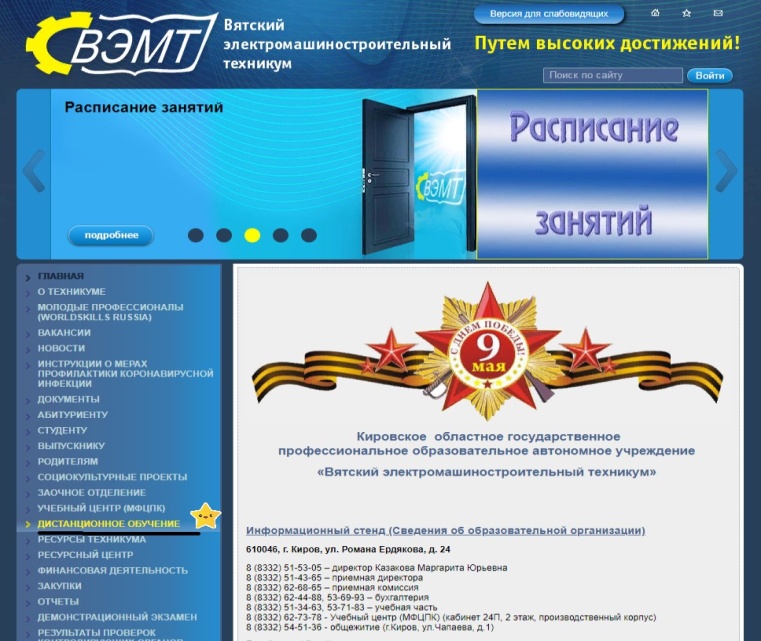 2. Заходим по ссылке: http://sdo.vemst.ru/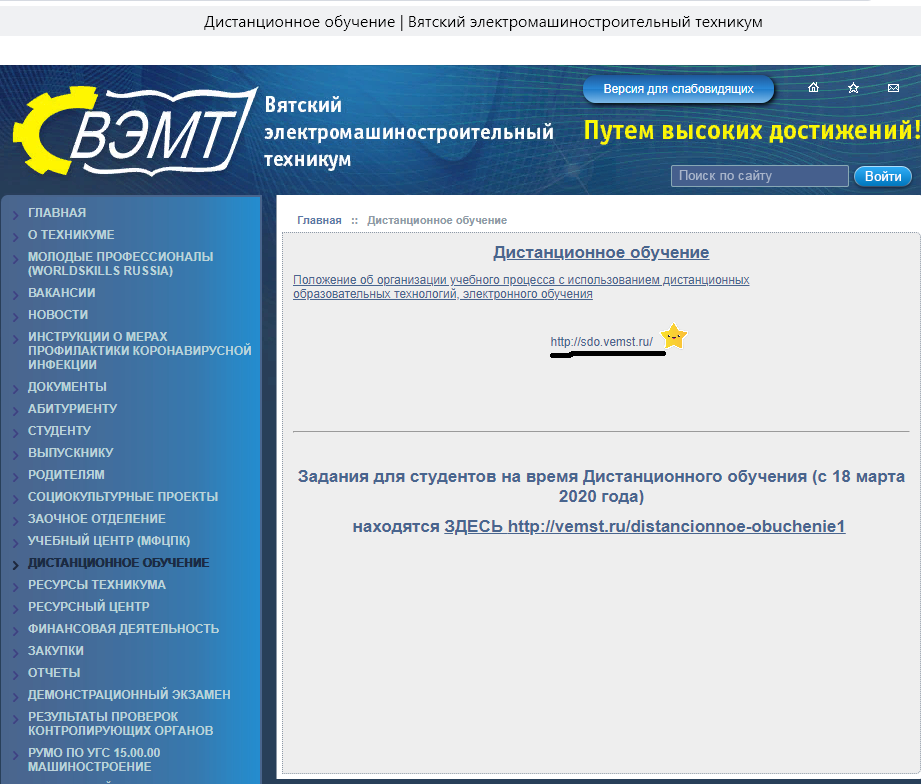 3. В правом верхнем углу находим: ВХОД, кликаем. Введите свои пароль и логин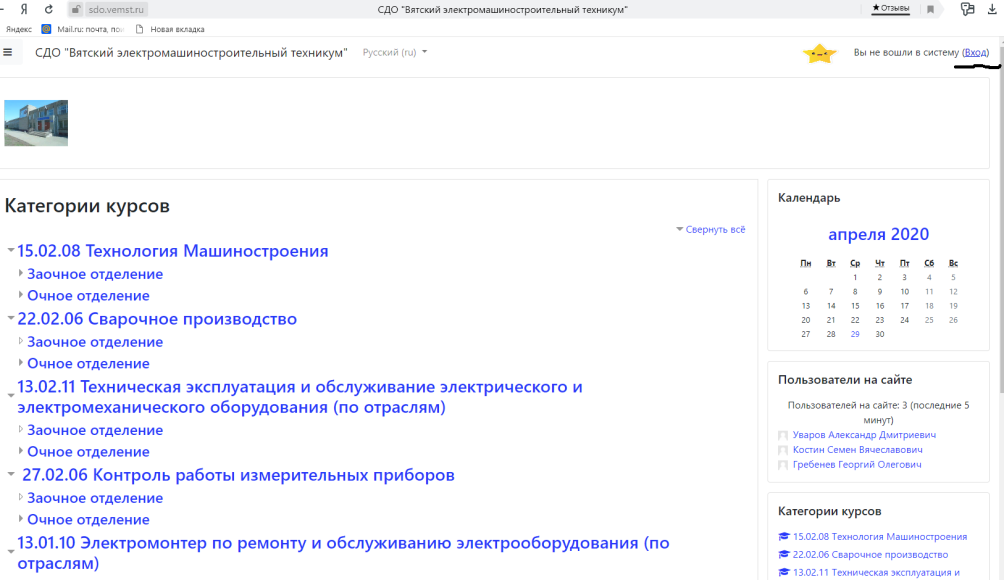 4. Находим свою специальность: 22.02.06 Сварочное производство - Заочное отделение – гр. СП-81 – Философия – приступить к решению теста